Basketball Stat Sheet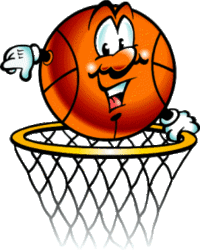 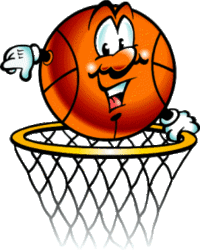 Team: __________________________Game # ______Team ___________________________ Game # ______Statisticians: ____________________________Team: _________________________________TeamField Goal AttemptsField GoalsStealsTurnoversTeamField Goal AttemptsField GoalsStealsTurnovers